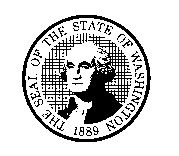 DEPARTMENT OF CHILDREN, YOUTH, AND FAMILIES (DCYF)Child Placing Agency Foster Home Licensing Investigation Interviews Use in conjunction with DCYF 23-036 as needed.DEPARTMENT OF CHILDREN, YOUTH, AND FAMILIES (DCYF)Child Placing Agency Foster Home Licensing Investigation Interviews Use in conjunction with DCYF 23-036 as needed.DEPARTMENT OF CHILDREN, YOUTH, AND FAMILIES (DCYF)Child Placing Agency Foster Home Licensing Investigation Interviews Use in conjunction with DCYF 23-036 as needed.DEPARTMENT OF CHILDREN, YOUTH, AND FAMILIES (DCYF)Child Placing Agency Foster Home Licensing Investigation Interviews Use in conjunction with DCYF 23-036 as needed.INTERVIEW SUMMARYINTERVIEW SUMMARYINTERVIEW SUMMARYINTERVIEW SUMMARYINTERVIEW SUMMARYDATE OF INTERVIEWDATE OF INTERVIEWTIME OF INTERVIEWLOCATION OF INTERVIEWLOCATION OF INTERVIEWNAME OF INTERVIEWERNAME OF INTERVIEWERNAME OF INTERVIEWERNAME OF INTERVIEWERNAME OF PERSON BEING INTERVIEWEDSubjects discussed and information learned during the interview or contact:Subjects discussed and information learned during the interview or contact:Subjects discussed and information learned during the interview or contact:Subjects discussed and information learned during the interview or contact:Subjects discussed and information learned during the interview or contact:INTERVIEW SUMMARYINTERVIEW SUMMARYINTERVIEW SUMMARYINTERVIEW SUMMARYINTERVIEW SUMMARYDATE OF INTERVIEWDATE OF INTERVIEWTIME OF INTERVIEWLOCATION OF INTERVIEWLOCATION OF INTERVIEWNAME OF INTERVIEWERNAME OF INTERVIEWERNAME OF INTERVIEWERNAME OF INTERVIEWERNAME OF PERSON BEING INTERVIEWEDSubjects discussed and information learned during the interview or contact:Subjects discussed and information learned during the interview or contact:Subjects discussed and information learned during the interview or contact:Subjects discussed and information learned during the interview or contact:Subjects discussed and information learned during the interview or contact:INTERVIEW SUMMARYINTERVIEW SUMMARYINTERVIEW SUMMARYINTERVIEW SUMMARYINTERVIEW SUMMARYDATE OF INTERVIEWDATE OF INTERVIEWTIME OF INTERVIEWLOCATION OF INTERVIEWLOCATION OF INTERVIEWNAME OF INTERVIEWERNAME OF INTERVIEWERNAME OF INTERVIEWERNAME OF INTERVIEWERNAME OF PERSON BEING INTERVIEWEDSubjects discussed and information learned during the interview or contact:Subjects discussed and information learned during the interview or contact:Subjects discussed and information learned during the interview or contact:Subjects discussed and information learned during the interview or contact:Subjects discussed and information learned during the interview or contact:INTERVIEW SUMMARYINTERVIEW SUMMARYINTERVIEW SUMMARYINTERVIEW SUMMARYINTERVIEW SUMMARYDATE OF INTERVIEWDATE OF INTERVIEWTIME OF INTERVIEWLOCATION OF INTERVIEWLOCATION OF INTERVIEWNAME OF INTERVIEWERNAME OF INTERVIEWERNAME OF INTERVIEWERNAME OF INTERVIEWERNAME OF PERSON BEING INTERVIEWEDSubjects discussed and information learned during the interview or contact:Subjects discussed and information learned during the interview or contact:Subjects discussed and information learned during the interview or contact:Subjects discussed and information learned during the interview or contact:Subjects discussed and information learned during the interview or contact: